PROFORMAFOR SUBMITTING PROPOSAL FOR INTRODUCING A NEW PG PROGRAMMEIndicate the source of fundingInstitute 		      Sponsored		       Self-financing	Whether the Programme is Full time / Part-time?Full time		         Part-timeDetails of Newly Proposed Post Graduate Programme      (Please enclose the Detailed Proposal as Annexure-I)Objectives of introducing the new Post Graduate ProgrammeJustificationWhether the Programme has been approved by the Department Faculty Committee?Yes 		NoIf yes, please enclose Minutes of the Faculty Committee Meeting as          Annexure-II.Whether the External Experts’ / Committee recommended the Proposal? Yes 		NoIf yes, please enclose the Experts’ Comments / Report as Annexure-III.Whether the Board of Studies of the Department has approved the introduction of the Programme and the Syllabus?   Yes 		     NoIf yes, then please enclose Minutes of the Meeting of the Board of Studies as Annexure-IV, and the proposed Syllabus and Regulations as Annexure-VDoes the proposal include collaboration with industry / Institute / Organizations (Technical and / or financial?)      Yes 		        NoIf yes, attach the copy of agreement as Annexure VIRequirement of ClassroomsWhether additional classrooms would be required for teaching the Programme?      Yes 		         NoIf yes, please mention the space arrangement that has been identified for teaching the classes.______________________________________________________________________If new class room is to be created, mention the number of students and approx. dimension of the class room.______________________________________________________________________Requirement of Lab Facility:Whether the Programme requires any laboratory facility?      Yes 		          NoIf yes, please tick one of the following:In the above option, if you tick (ii) or (iii), please enclose full details about the requirement of Equipment and Furniture for the laboratory as Annexure-VII. Whether the department has sufficient expertise to teach the Programme?     Yes 		          NoIf yes, please mention the number of faculty strength (existing and additional requirements) Total Financial outlay for the Programme:Please furnish the financial requirements for running the Programme, based on the following:Student ScholarshipsHonorarium to be paid for the guest facultyHonorarium to the lab staff, if the Programme is laboratory-based.Fee structure as worked out taking into account all expenses for running the Programme and the total number of students to be admitted to the Programme.Please furnish the details of financial requirements as Annexure-VIII. Any other information:Certificate from the Head of the DepartmentCertified that the course has been approved by the Board of Studies of the Department and all relevant documents, as asked in the proforma, are being furnished. Further, the new program is proposed recognizing the tremendous opportunities in the field and sufficient industry linkages have been established while proposing the program.It is acknowledged that the department undertakes the ownership of finding suitable career options for the students of the proposed program for the initial five years.__________________________________________Signature of the Head of the Department________________________________________________________________________________Comments by the Dean (Academic)___________________________________Signature of the Dean (Academic)_______________________________________________________________________________Comments by the Director___________________________________Director_______________________________________________________________________________*Proposal to be approved by the SenateCHECK LISTANNEXURE IDETAILED PROPOSAL FOR INTRODUCING A NEW PG PROGRAMMEANNEXURE IIMINUTES OF THE DEPARTMENT FACULTY MEETING FOR INTRODUCING A NEW PG PROGRAMMEMembers Present:The following resolutions were made in the Faculty meeting,Head of the DepartmentANNEXURE IIIEXPERTS’ COMMENTS / COMMITTEE REPORT FOR INTRODUCING A                   NEW PG PROGRAMMEANNEXURE – IVMINUTES OF THE MEETING OF THE BOARD OF STUDIES FOR THE APPROVAL OF NEW PG PROGRAMMEMembers Present:The following resolutions were made in the BoS,Chairman (BoS)ANNEXURE VPROPOSED SYLLABUS AND REGULATIONS FOR THE NEW PG PROGRAMMEHead of the DepartmentANNEXURE VICOLLABORATION WITH INDUSTRY / INSTITUTE / ORGANIZATIONSDetails of the requirement of equipment:Head of the DepartmentANNEXURE VIIREQUIREMENT OF EQUIPMENT AND FURNITURE FOR CLASS ROOM AND LABORATORY FOR THE PROPOSED NEW PG PROGRAMMEDetails of the requirement of equipment:Details of the requirement of Furniture:Head of the DepartmentANNEXURE VIIIFINANCIAL REQUIREMENTS FOR THE PROPOSED NEW PG PROGRAMME AND FEE STRUCTUREFinancial Requirements for the Programme:Proposed Fee Structure:Head of the DepartmentSTEPS TO BE FOLLOWED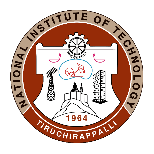 NATIONAL INSTITUTE OF TECHNOLOGYTIRUCHIRAPPALLI, TAMIL Nadu, IndiaInstructions:Please tick [√] the appropriate boxes.Add separate sheets if required.1.Department:2.Name of the Programme:3.Specialization:(i)No new lab is required; the existing lab facility will be shared to run the Programme.(ii)The existing lab facility needs up gradation for which additional equipment will be needed.(iii)A new lab needs to be established to run the Programme.CategoryExistingAdditional requirementsProfessorAssociate ProfessorAssistant ProfessorGuest Faculty (For Full Course)AnnexureDescriptionPlease check [√]If attached or print [NA] if              “Not Applicable”IDetailed proposal for introducing a New PG  ProgrammeIIMinutes of the department faculty meeting for introducing a new PG Programme.IIIExperts’ comments/ committee report for introducing a New PG Programme.IVMinutes of the meeting of the Board of Studies for the approval of a New PG Programme.VProposed Syllabus and Regulations for the New  PG ProgrammeVICollaboration with industry / Institute / Organizations (Supporting Documents)VIIRequirement of equipment and furniture for class room and laboratory for the proposed PG Programme.VIIIFinancial requirements for the proposed PG Programme and fee structureNATIONAL INSTITUTE OF TECHNOLOGYTIRUCHIRAPPALLI, TAMIL Nadu, IndiaName of the Programme:Department(s):Specialization  (Proposed):Objective of the ProgrammeHistorical context, how was the proposal initiated:Is the Programme is being proposed in response to program review or accreditation recommendations? If So, attach the details.Justify the need for introducing  the  new PG Programme (Enclose the report on Market Survey / Research, if any):NATIONAL INSTITUTE OF TECHNOLOGYTIRUCHIRAPPALLI, TAMIL Nadu, IndiaName of the Programme:Department(s):Specialization  (Proposed):Date:Sl. No.NameDesignationSl. No.Resolutions madeSl. No.NameSignatureNATIONAL INSTITUTE OF TECHNOLOGYTIRUCHIRAPPALLI, TAMIL Nadu, IndiaName of the Programme:Department(s):Specialization  (Proposed):Name, Designation and Affiliation of the expert members :Comments of Experts / Experts Committee:(Enclose the copy)Comments of Experts / Experts Committee:(Enclose the copy)Comments of Experts / Experts Committee:(Enclose the copy)Head of the DepartmentHead of the DepartmentHead of the DepartmentACADEMIC OFFICENATIONAL INSTITUTE OF TECHNOLOGYTIRUCHIRAPPALLI - 620 015, TAMIL Nadu, IndiaPhone : +91 431 2503013, 3910, Fax : +91 431 2500133 (O/o the Director), E-Mail : deanap@nitt.eduName of the Programme:Department(s):Specialization  (Proposed):Date:Sl. No.NameDesignationSl. No.Resolutions madeSl. No.NameSignatureACADEMIC OFFICENATIONAL INSTITUTE OF TECHNOLOGYTIRUCHIRAPPALLI - 620 015, TAMIL Nadu, IndiaPhone : +91 431 2503013, 3910, Fax : +91 431 2500133 (O/o the Director), E-Mail : deanap@nitt.eduName of the Programme:Department:Specialization  (Proposed):Regulations:Regulations:Regulations:Curriculum and Syllabus:Curriculum and Syllabus:Curriculum and Syllabus:ACADEMIC OFFICENATIONAL INSTITUTE OF TECHNOLOGYTIRUCHIRAPPALLI - 620 015, TAMIL Nadu, IndiaPhone : +91 431 2503013, 3910, Fax : +91 431 2500133 (O/o the Director), E-Mail : deanap@nitt.eduName of the Programme:Department(s):Specialization  (Proposed):Sl.No.Name & Address of the Industry / Institute / OrganizationDetails of Supporting Documents AttachedACADEMIC OFFICENATIONAL INSTITUTE OF TECHNOLOGYTIRUCHIRAPPALLI - 620 015, TAMIL Nadu, IndiaPhone : +91 431 2503013, 3910, Fax : +91 431 2500133 (O/o the Director), E-Mail : deanap@nitt.eduName of the Programme:Department(s):Specialization  (Proposed):Sl.No.Name of the EquipmentCost per unitNumber of unitsCost(Lakhs)RemarksSl.No.Name of the FurnitureCost per unitNumber of unitsCost(Lakhs)RemarksACADEMIC OFFICENATIONAL INSTITUTE OF TECHNOLOGYTIRUCHIRAPPALLI - 620 015, TAMIL Nadu, IndiaPhone : +91 431 2503013, 3910, Fax : +91 431 2500133 (O/o the Director), E-Mail : deanap@nitt.eduName of the Programme:Department:Specialization  (Proposed):Sl. No.DescriptionNumberAmountTotalGuest FacultyStaffFurniture (Class Room)Laboratory EquipmentFurnitureTotalSl. No.DescriptionAmount in RupeesTuition fee / SemesterOthers, if anyTotalACADEMIC OFFICENATIONAL INSTITUTE OF TECHNOLOGYTIRUCHIRAPPALLI - 620 015, TAMIL Nadu, IndiaPhone : +91 431 2503013, 3910, Fax : +91 431 2500133 (O/o the Director), E-Mail : deanap@nitt.eduConduct department faculty meeting and submit the minutes of the meeting  with the recommendations for introducing a new PG ProgrammeAppointment of external experts by the Director through Dean (Academic) from the panel of experts submitted by the HoD to review the proposal. Obtain experts’ comments / committee report for introducing a new PG ProgrammeConduct BoS meeting with the external experts for the approval of proposed Curriculum, Syllabus and Regulations for the New PG ProgrammeSubmit the detailed proposal as per the proforma for introducing a new PG  Programme to the Director through Dean (Academic) for commentsSubmit the proposal to the Senate for approvalSubmit the proposal to the Financial Committee for approvalSubmit the proposal to the Board of Governors for approval 